       Sunset Lake Mile Club   Mile Club is a club designed mainly for the purpose of improving the over-all health/fitness of students here at Sunset Lake Elementary.  Mile Club will give students the chance to run a mile once a week and will help to improve  cardiovascular endurance and strength.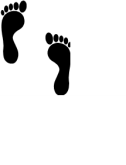 Studies show that, “Fit kids get better grades in school!”  We want healthy, happy kids!When you run/walk a mile every Thursday, you will receive one toe token for your chain and the best gift you can give your body, EXERCISE!Who can join??  Anyone in 2nd- 3rd- 4th -5th Grade!Where:  Sunset Lake Playground/Walking/Running TrackWhen:  Every Thursday during Recess!Fee:  $5.00 membership fee:    (Please send in with this form!)For this you will receive a neck chain (you choose the color) to carry all of your toe tokens (one toe token per mile!) and a mileage card to track all the miles you run.  Once a month we will have a “Bulldog Run” where you can earn a Bulldog tag instead of a foot!  Many colors to choose from!  Note:  We will run on the new track every Thursday, until it becomes unsafe to run on ice during the winter months. We will begin this program on Thursday, September 27, 2012.I give (student name)_________________________________________ permission to participate in the Recess Mile Club at Sunset Lake! (Parent signature)________________________________________________________Home phone #____________________________________________________________Please direct questions to Angie Getsinger, Phys. Ed. Instructor @321-1537.*Extra Mile Club merchandise available for purchase!  (See attached form.)*Please make checks payable to Sunset Lake Elementary.  *We may increase the number of Mile Club runs to twice per week as the year progresses.* Please read the reverse side of this document for Mile Club Rules!